МИНИСТЕРСТВО ОБРАЗОВАНИЯ И НАУКИ РОССИЙСКОЙ ФЕДЕРАЦИИФедеральное государственное бюджетное образовательное учреждение высшего образования«Кубанский государственный университет»					(ФГБОУ ВО «КубГУ»)Экономический факультетРеферат на тему:ГОСУДАРСТВЕННЫЙ ФИНАНСОВЫЙ КОНТРОЛЬ НА РЫНКЕ ЦЕННЫХ БУМАГВыполнила:студентка 4 курса, гр.423ОДО экономического ф-та,направления 38.05.01 Экономическая безопасность 						Маслий И.В.Краснодар 2018Государственный финансовый контроль на рынке ценных бумагГосударственное регулирование рынка ценных бумаг – это система мер экономического, правового и организационного воздействия, которая устанавливает определенные ограничения, правила, а также ответственность за их неисполнение.Основная цель данного регулирования – это реализация государственной экономической политики. То есть, нормальное функционирование финансовой системы страны и привлечение инвестиций в страну возможно только при наличии развитого, устойчивого и эффективного рынка ценных бумаг. В РФ преобладает следующая модель регулирования: доминирование государственных органов, где небольшая часть полномочий передается СРО (профессиональные участники рынка). Модель регулирования, в которой основная часть функций передается СРО, а государство оставляет за собой право контроля и возможность вмешаться в любой момент, распространена за рубежом.Государственное регулирование на РЦБ осуществляется в двух формах: прямое и косвенное управление.Согласно ст. 38 ФЗ «О РЦБ», прямое (административное) управление осуществляется путем:установления обязательных требований к деятельности профессиональных участников рынка ценных бумаг и ее стандартов; регистрации как участников рынка, так и эмиссии ценных бумаг и их проспектов, а также контроль за соблюдением эмитентами условий и обязательств, предусмотренных в них; лицензирование деятельности профессиональных участников рынка ценных бумаг; поддержания правопорядка на рынке (создания системы защиты прав владельцев и контроля за соблюдением их прав эмитентами и профессиональными участниками рынка ценных бумаг; запрещения и пресечения деятельности лиц, осуществляющих предпринимательскую деятельность на рынке ценных бумаг без соответствующей лицензии).Косвенное (экономическое) управление осуществляется через имеющиеся у государства экономические рычаги и финансовые ресурсы: систему налогообложения (налоговые ставки, льготное налогообложение);денежную политику (процентные ставки и др.); государственные капиталы (государственный бюджет, внебюджетные фонды и др.).Система органов регулирования рынка ценных бумаг представлена следующим образом:ЦБ РФ (Департамент рынка ценных бумаг и товарного рынка)С 2013 года функции надзора и регулирования рынка ценных бумаг переданы Центральному Банку РФ. Таким образом, ЦБ в качестве мегарегулятора контролирует весь финансовый сектор, включая фондовые рынки и страховой бизнес. Приказом Банка России от 19.08. 2015 г. № ОД-2165 «О распределении обязанностей по контролю и надзору за соблюдением законодательства в сфере профессиональной деятельности на рынке ценных бумаг (включая деятельность центрального депозитария), деятельности по проведению организованных торгов, клиринговой деятельности (включая деятельность центрального контрагента)» установлено внутреннее распределение обязанностей по контролю и надзору за соблюдением законодательства в сфере профессиональной деятельности на рынке ценных бумаг, деятельности по проведению организованных торгов и клиринговой деятельности (где основные функции управления и контроля переданы Департаменту рынка ценных бумаг и товарного рынка).Контроль и надзор за прочими организациями осуществляют территориальные учреждения ЦБ РФ на подведомственных им территориях.Департамент осуществляет подготовку решений Банка России о приостановлении действия или об аннулировании лицензий (отзыве аккредитации), об аннулировании квалификационных аттестатов, а также осуществляет возбуждение и рассмотрение дел об административных правонарушениях в рамках установленной компетенции.Так, по результатам плановой выездной проверки деятельности Общества с ограниченной ответственностью «Инвестиционно-финансовая компания «ГлобалФинГрупп» в связи с выявленными нарушениями требований законодательства Российской Федерации приказом Банка России аннулированы лицензии профессионального участника рынка ценных бумаг на осуществление брокерской деятельности, дилерской деятельности, деятельности по управлению ценными бумагами.По результатам рассмотрения материалов дела об административном правонарушении ЦА-28-ЮЛ-18-6465, возбужденного за совершение административного правонарушения, ответственность за которое предусмотрена частью 2 статьи 15.19 КоАП РФ (Нераскрытие или нарушение порядка и сроков раскрытия информации, а равно раскрытие информации не в полном объеме, и (или) недостоверной информации, и (или) вводящей в заблуждение информации), АО «Открытие Холдинг» назначено административное наказание в виде штрафа в размере 700 000 рублей. Постановление о назначении административного наказания вступило в законную силу 22.05.2018.Под контроль и надзор Департамента отданы:организаторы торговли (ММВБ, Санкт-Петербургская биржа);клиринговые организации; профессиональные участники рынка ценных бумаг, имеющие лицензию на ведение реестра владельцев ценных бумаг; госкорпорации, являющиеся профессиональными участниками рынка ценных бумаг.Московская биржа также осуществляет внутренний контроль и аудит. Система внутреннего контроля ПАО Московская Биржа основана на осуществлении внутреннего контроля за соответствием деятельности Биржи требованиям закона об организованных торгах и принятых в соответствии с ним нормативных правовых актов, уставу Биржи и ее внутренним документам. Ответственным подразделением за осуществление на постоянной основе внутреннего контроля является Служба внутреннего контроля.Внутренний контроль осуществляется независимо от других должностных лиц и структурных подразделений Биржи, по итогам которого органам управления Биржи представляется отчет о проверке соблюдения Биржей требований законодательства и внутренних документов, а также оценка эффективности системы управления рисками Биржи.Также в рамках внутреннего контроля осуществляется контроль за соответствием деятельности ПАО Московская Биржа требованиям законодательства Российской Федерации о противодействии неправомерному использованию инсайдерской информации и манипулированию рынком.Внутренний контроль. Контроль за финансово-хозяйственной деятельностью Московской Биржи осуществляет Ревизионная комиссия. Она проводит проверку финансово-хозяйственной деятельности Биржи по итогам деятельности за год, а также подтверждает достоверность данных, включаемых в годовой отчет Биржи и содержащихся в годовой бухгалтерской отчетности Биржи. Ревизионная комиссия составляет заключения по годовым отчетам и балансу, без которых баланс Биржи не может быть утвержден годовым Общим собранием акционеров.Министерство финансов РФ.Министерство финансов РФ во взаимодействии с Банком России разрабатывает основные направления развития финансового рынка, утверждает условия эмиссии и обращения федеральных государственных ценных бумаг и решения об эмиссии их отдельных выпусков, при этом сам выполняет функции эмитента. Минфин выступает регулирующим органом в отношении государственных ценных бумаг субъектов РФ и муниципальных ценных бумаг — осуществляет государственную регистрацию условий их эмиссии и обращения, утверждает стандарты раскрытия информации об этих бумагах.Федеральная антимонопольная служба РФ.ФАС России является уполномоченным федеральным органом исполнительной власти и осуществляет функции по принятию нормативных правовых актов, контролю и надзору за соблюдением законодательства в сфере конкуренции на товарных рынках, защиты конкуренции на рынке финансовых услуг, деятельности субъектов естественных монополий и рекламы.Система правоприменения на рынке ценных бумаг включает также налоговые органы, иные органы финансового контроля и мониторинга, судебную систему, правоохранительные органы.Саморегулируемые организации.Саморегулируемая организация (СРО) – это добровольное объединение определенного количества участников финансового рынка по профессиональному признаку в целях установления обязательных правил и стандартов деятельности членов этой организации на финансовом рынке, защиты их профессиональных интересов.Саморегулирование финансового рынка происходит двумя способами:в различных частях финансового рынка создаются организации, объединяющие участников финансового рынка. Они могут иметь организационно-правовую форму партнерства, союза, ассоциации. Такие организации приобретают статус саморегулируемой организации.функционирование самих рынков принимает характер саморегулирования. В этом случае формируются саморегулируемые рынки, классическим примером которых являются фондовые биржи. Но современные условия деятельности фондовых бирж разрушили механизм их саморегулирования.Направления саморегулирования финансового рынка: разработка стандартов и правил, обмен опытом, формирование рейтинга участников рынка, защита интересов участников в органах государственной власти; допуск на рынок.В настоящее время существуют следующие СРО:НАФД ((Национальная ассоциация форекс-дилеров)ЦРОФР (Центр регулирования отношений на финансовых рынках)КРОУФР (Комиссия по Регулированию Отношений Участников Финансовых Рынков)Главная функция финансового регулятора ЦРОФР – контролирование фьючерсных, валютных и многих других рынков. Кроме того, этот регулятор разбирает все появляющиеся спорные моменты, появляющиеся между сторонами. Если компания финансового типа или брокер получает лицензию ЦРОФР, это значит, что при проверке компании не было никаких нарушений. Одна из главных особенностей ЦРОФР – наличие фондов, которые должны своими действиями восстанавливать убытки трейдеров на тот случай, если вдруг они стали невольными жертвами аферы или обмана.Ключевые функции ЦРОФР: Оценка и наблюдение за организацией и ее сертифицирование; Координация лиц, участвовавших в рыночных отношениях; Принятие соответствующих мер, необходимых для понижения рисков от участников рыночных отношений; Проектирование, использование и внедрение специальных систем, которые бы позволили произвести более продуктивный надзор за работой биржи; Консультация; Создание фондов и их амортизация, а также выплаты денежных средств инвесторам, подвергшимся обману; Главная задача финансового регулятора ЦРОФР – обеспечить инвесторов достаточным уровнем безопасности от каких-либо несанкционированных действийС одной стороны, система государственного регулирования финансового рынка создает условия для снижения негативных явлений, которые разрушают рыночный механизм частей финансового рынка. С другой стороны, государственное регулирование финансового рынка таит в себе опасность уничтожения рыночного механизма, слишком сильную регламентацию деятельности участников рынка, снижения мотивации их к деятельности в различных секторах финансового рынка.В целях выявления эффективности мегарегулятора экономистами был проведен ряд исследований о влиянии унифицированного регулятора на финансовую стабильность и качество надзора.Например, исследователи МФВ, используя уникальные данные о соответствии международным стандартам регулирования в области банковского, страхового и фондового секторов, доказали, что унифицированный регулятор сопряжен с более высоким качеством надзора и регулирования.Другие исследователи, наоборот, не нашли никакой зависимости между количеством контролирующих органов и ключевыми особенностями банковского сектора. Они показали, что наличие секторальных регуляторов, независимых от Центрального банка, связано с меньшей долей необслуживаемых ссуд в ВВП, и что такие страны менее склонны к системным банковским кризисам, а также сделали вывод, что унификация надзора отрицательно сказывается на финансовой стабильности, и степень участия Центрального банка в надзоре не оказывает существенного влияния на финансовую стабильность.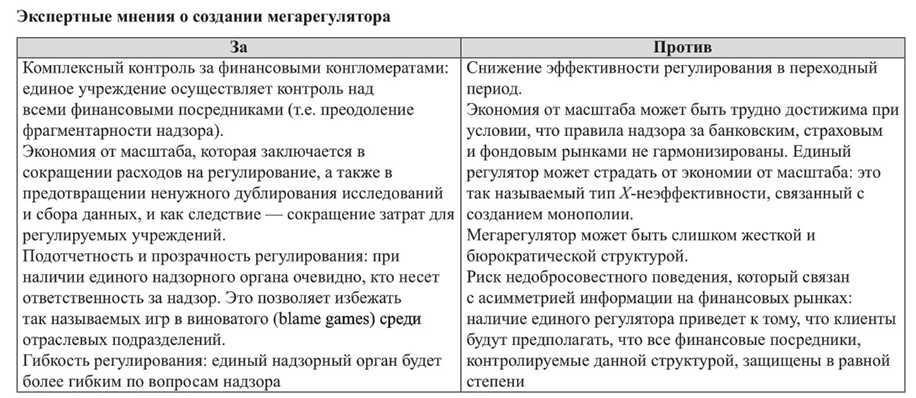 Несмотря на то, что Мегарегулятор финансового рынка в России за весьма непродолжительный срок функционирования успел внести существенные изменения в регулирование финансового рынка, перед ним еще стоит множество задач:создание международного финансового центра;внедрение институтов саморегулирования и финансового омбудсмена (финансовый омбудсмен – это независимое лицо, защищающее интересы граждан, у которых возникли проблемы с финансовым учреждением);развитие электронного взаимодействия на финансовом рынке;улучшение инвестиционного климата.